Boj Nizozemí za svoboduJedna z nejbohatších a nejvyspělejších částí Evropy.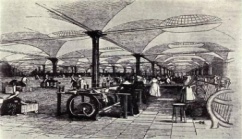 Bohatá města,_____________. Nejvýznamnější provincie:________, _________, Brabantsko.Vyšší zisky z daní pro Španělsko než ze zámořských kolonií.Protišpanělské vzpoury:reformace – kalvinismus Stoupenci hugenoti pronásledovaní.1566 protikatolické bouře_________ II. vyslal do Nizozemí vojsko. Velitelem vévoda z________. Popravy a podpora inkvizice. Vůdce opozice Vilém _____________uprchl ze země. 1572 povstání v NizozemíÚčast lidových partyzánských oddílů, takzvaní lesní a námořní ___________.Do čela povstání Vilém Oranžský.Osvobození severních provincií. Vévoda z Alby odvolán. Válka pokračovala.1579 dohoda jižních provincií se Španělskem. Převaha katolíků.1581 vznik ______(spojení, sjednocení)1)Spojené nizozemské provincie (dnešní Nizozemí). Místodržící Vilém Oranžský.2)Španělské Nizozemí (dnešní Belgie). Myšlenka suverenity (svrchovanosti) lidu nad mocí panovníka.Proces vzniku občanské společnosti.Získávání kolonií. Holandská ______________ společnost.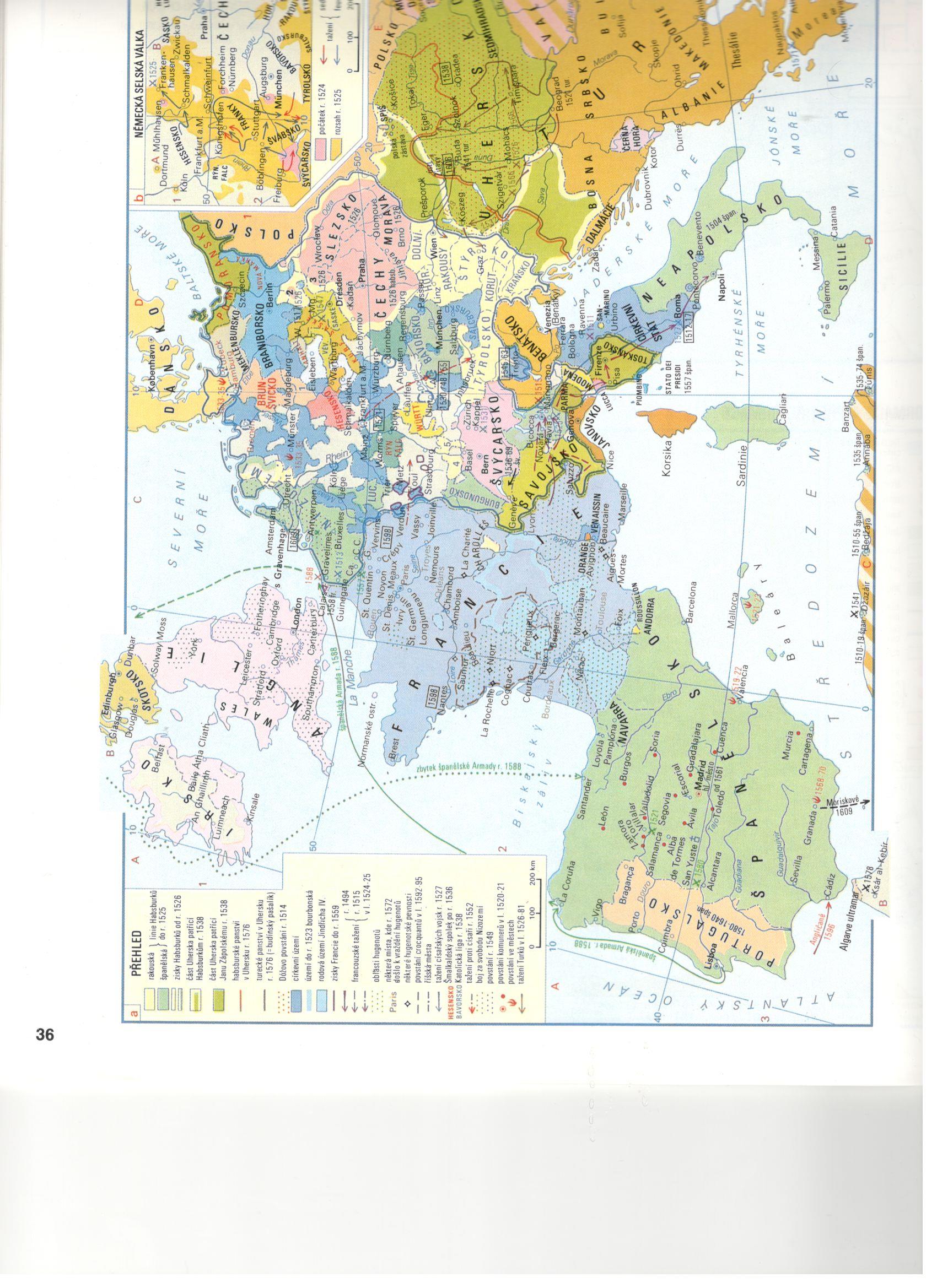 Počátky absolutistické monarchie v Anglii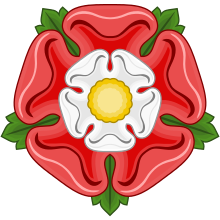 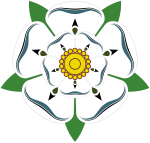 1453 konec stoleté války1455 Války _____ Yorkové („jorkové“) proti Lancasterům („lenkestrům“)1485 Jindřich Tudor z rodu Lancesterů porazil krále Richarda III. z rodu Yorků. Jindřich VII. TudorUpevnil svou_____.Hospodářský rozmach a vzestup námořního obchodu.Jindřich VIII.Spor s______________, který odmítl dát souhlas k rozvodu se Španělskou princeznou.Kateřina Aragonská pouze dcera _________.Vyhlásil novou na papeži nezávislou ______________církev. Prohlásit manželství za neplatné. Anna Boleynová („bolinová“)dvorní dámaPouze dcera___________.Nechal ji popravit.Celkem _ manželek. Dvě z nich nechal popravit. Hospodářství: zabavení majetku církve. Vzestup chovu ovcí a soukenictví. ____________ – zabírání půdy poddaným. Marie Katolická Krvavá (1558†)Snaha o násilnou ______________ země.Pronásledování nekatolíků. Alžběta I. (1588 – 1603†)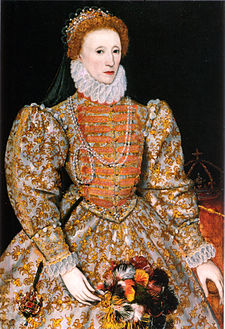 Vláda označována: „ažbětínská doba“ „________ věk“. Podpora korzárů. Nejznámější Francis Drake („drejk).Poprava skotské královny__________________.Zapletla se do spiknutí proti Alžbětě.Záminka pro Španěly pro útok na Anglii. 1588 – porážka španělské ArmadyŠpanělské loďstvo zničeno. Anglie ovládla moře.1600 – vzn. Východoindické společnosti. Zakládání kolonií.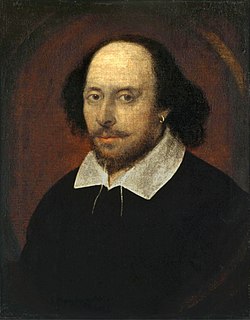 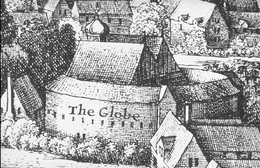 kulturní vzestup:William ______________- Spisovatel a celosvětově uznávaný dramatik.Divadlo Globe v Londýně. 